Расходный материал на 1 конкурсное место:Оснащение рабочего места участника (предоставляется организаторами):Оснащение рабочего места участника (привозят участники ОБЯЗАТЕЛЬНО), количество и марка производителя определяется участниками самостоятельно (по мере необходимости). Данный список инструмента не является ограничительным. Инструменты и оборудование, запрещенные на площадке: лазерные и нивелирующие приборы, электрические пилы, электрические ножницы.4. Оборудование площадки 5. Офисное оборудование площадки6. Спецодежда и средства индивидуальной защиты на одного участника (привозят участники) ОБЯЗАТЕЛЬНО!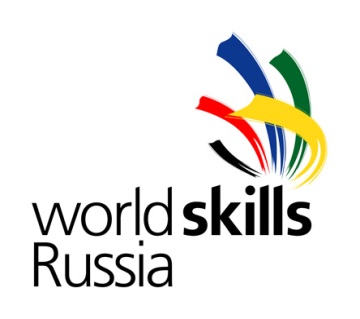 Технический департаментИнфраструктурный лист№ Компетенции21Штукатур/ Специалист сухого строительства,Plastering and Drywall SystemsНаименованиеКоличество1.1Гипсокартонный лист  ГКЛ 2500*1200*12,5, шт. (КНАУФ-лист)81.2Гипсокартонный лист ГКЛ 2500*1200*8, шт. (КНАУФ-лист)21.3Профиль направляющий ПН 50/40*3000. шт. (Металлический КНАУФ-профиль направляющий)151.4Профиль стоечный ПС 50/50*3000, шт. (Металлический КНАУФ-профиль стоечный)201.5Профиль металлический ПУ 25*25*2500, шт. (Металлический КНАУФ-профиль угловой)61.6Лента арочная (рулон 4м) 21.7Лента уплотнительная шириной 50 мм, рулон. (КНАУФ-Дихтунгсбанд лента уплотнительная)11.8Лента бумажная армирующая шириной 50 мм, рулон (Бумажная армирующая лента)11.9Лента малярная, скотч, рулон 11.10Шурупы-саморезы ГКЛ-металл 3,5х25 мм, шт. (Шуруп самонарезающий прокалывающий TN)5001.11Шурупы-саморезы ГКЛ-металл 3,5х35 мм, шт. (Шуруп самонарезающий прокалывающий TN)1001.12Шурупы-саморезы металл-металл 3,5*9 мм, шт (Шуруп самонарезающий прокалывающий LN)1001.13Маты из стекловаты t=50 мм, ширина 610 мм, длина 1250 мм, шт. (КНАУФ Инсулейшн)21.14Шпаклёвка гипсовая для стыков ГКЛ (КНАУФ-Фуген), кг51.15Шпаклевка гипсовая финишная (КНАУФ Ротбанд-Финиш), кг251.16Молдинги полиуретановые 53х22х2400 мм2НаименованиеНаименованиеКоличество2.1Ведро 12 литров. Шт.22.2.Швабра жёсткая, шт.12.3.Ветошь, кг0,52.4Совок12.5Щетка-сметка12.6Средство подмащивания («стремянка» - высота подъема от пола 1,5м)1НаименованиеНаименованиеКоличество3.1Нож строительный с выдвижными лезвиями (запасные лезвия 3 шт.), шт.           13.2Рубанок обдирочный , шт.13.3Рубанок кромочный (угол фаски 22,5/45 град), шт. 13.4Шуруповёрт аккумуляторный в комплекте, с комплектом бит РН2 , компл.13.5     Емкость для приготовления гипсовой  шпаклёвки, шт. 13.6Шпатель,150-200мм., шт.13.7Шпатель-кельма, шт.13.8Шпатель широкий 300 мм, шт.13.9Тёрка для шлифования, шт.13.10Комплект шлифбумаги для тёрки, упаковка13.11Тёрка для заглаживания, шт. 13.12Ножницы по металлу, шт.13.13Просекатель для соединения металлических профилей, шт. 13.14Рулетка, 3м, шт.13.15Метр складной 2 м, шт.13.16Уровень пузырьковый – 300 мм, шт.13.17Уровень пузырьковый, 2000 мм, шт.13.18Угольник строительный 300 мм, шт.13.19Красящий шнур-отвес, шт.13.20Строительный карандаш, шт.13.21Строительный маркер, комплект 3 цвета13.22Пилка для ГКЛ13.23Миксер-дрель для замешивания строительных растворов1НаименованиеКоличество4.1 Контейнер для отходов 20 куб.м, шт.14.2Тачка строительная 150 кг., шт.14.3Отстойник для мойки инструмента14.4Водоснабжение – кран со шлангом 10 м на расстоянии не более 5-10 м от места проведения конкурса4.5Электроснабжение: 2 розетки 220В на одно рабочее место4.6Огнетушитель, шт.14.7Аптечка первой помощи14.8Фанера 12 мм, 2,5*1,25м, на одно конкурсное место24.9Доска 25*100 мм, длина 2,5 м, шт. на одно конкурсное место6НаименованиеКоличество5.1Стул, шт.125.2Стол 1200*600, шт.45.10 Компьютер в сборе с процессором, шт.15.11Принтер лазерный, шт.15.12Бумага 80 г/м² А4 пачка 500 листов.15.13Бумага для заметок (цветная, 76*76 мм), пачка 100 листов25.14Шариковые ручки, шт.105.15Ножницы, шт.1НаименованиеКоличество6.1Перчатки прочные36.2Очки защитные, шт.16.3Респиратор, шт.36.4Головной убор, шт.16.5Рабочий комбинезон, шт.16.6Ботинки строительные с металлическим носком, пара16.7Наушники, шт.1